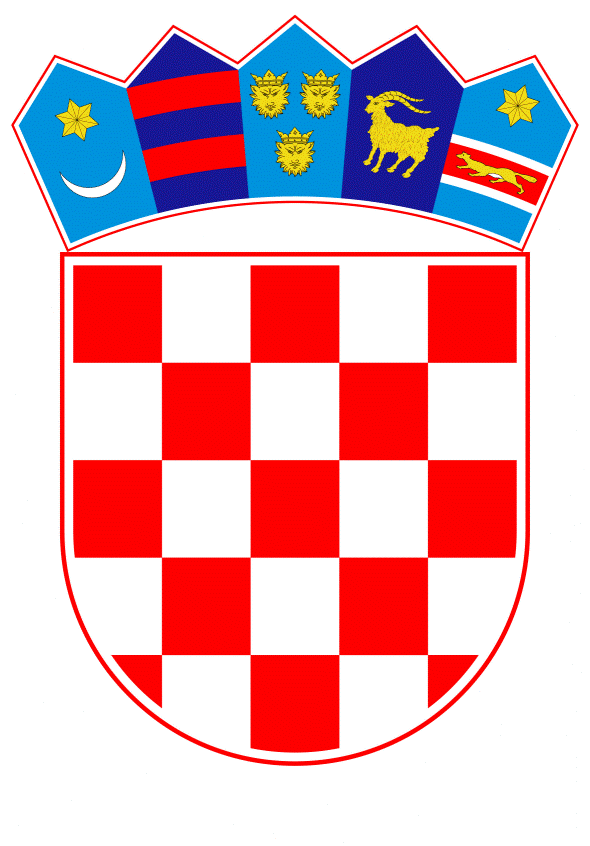 VLADA REPUBLIKE HRVATSKEZagreb, 13. listopada 2022.______________________________________________________________________________________________________________________________________________________________________________________________________________________________PRIJEDLOGNa temelju članka 31. stavka 2. Zakona o Vladi Republike Hrvatske (Narodne novine, br. 150/11., 119/14., 93/16., 116/18. i 80/22.), a u vezi s člankom 63. stavkom 2. Statuta Međunarodnog suda (Narodne novine – Međunarodni ugovori, broj 15/93.), Vlada Republike Hrvatske je na sjednici održanoj ___________________ 2022. donijelaO D L U K Uo interveniranju Republike Hrvatske u postupak pred Međunarodnim sudom o sporu vezanom uz optužbe o genocidu prema Konvenciji o sprečavanju i kažnjavanju zločina genocida I.Daje se suglasnost za interveniranje Republike Hrvatske u postupak pred Međunarodnim sudom o sporu vezanom uz optužbe o genocidu prema Konvenciji o sprečavanju i kažnjavanju zločina genocida (Ukrajina protiv Ruske Federacije). II.Prihvaća se Nacrt izjave o intervenciji Republike Hrvatske u postupak iz točke I. ove Odluke u tekstu koji je Vladi Republike Hrvatske dostavilo Ministarstvo vanjskih i europskih poslova, aktom KLASA: 018-04/22-11/1, URBROJ: 521-IV-02-22-8, od 3. listopada 2022.  III. Imenuje se Gordana Vidović Mesarek, ravnateljica Uprave za europsko i međunarodno pravo u Ministarstvu vanjskih i europskih poslova, agentom Republike Hrvatske u intervencijskom postupku.Imenuje se Anamarija Valković, načelnica Sektora za međunarodno pravo u Upravi za europsko i međunarodno pravo Ministarstva vanjskih i europskih poslova, ko-agentom Republike Hrvatske u intervencijskom postupku.IV.Ovlašćuje se agent Republike Hrvatske u intervencijskom postupku da, u ime Republike Hrvatske, potpiše Izjavu iz točke II. ove Odluke.V.Zadužuju se Ministarstvo vanjskih i europskih poslova i Ministarstvo pravosuđa i uprave za provedbu ove Odluke te za koordinaciju svih aktivnosti vezanih uz interveniranje Republike Hrvatske u postupku pred Međunarodnim sudom.           KLASA:           URBROJ:           Zagreb,	______ 2022.                                                                                                              PREDSJEDNIK                                                                                                         mr. sc. Andrej PlenkovićOBRAZLOŽENJEDana 26. veljače 2022. Ukrajina je pred Međunarodnim sudom (ICJ) pokrenula postupak protiv Ruske Federacije (RF) vezan uz spor koji se odnosi na tumačenje, primjenu i izvršavanje Konvencije o sprječavanju i kažnjavanju zločina genocida iz 1948. (Konvencija), koje su Ukrajina i RF stranke.Polazeći od tvrdnji RF da Ukrajina čini zločine genocida u pokrajinama Lugansk i Donjeck, slijedom čega je RF pokrenula vojnu operaciju na državnom području Ukrajine u svrhu sprječavanja i kažnjavanja Ukrajine sukladno Konvenciji, u predmetnom postupku Ukrajina od ICJ-a traži da utvrdi kako niti jedan čin genocida nije počinjen od strane Ukrajine u pokrajinama Lugansk i Donjeck, da je djelovanje RF temeljeno na lažnoj tvrdnji o počinjenom genocidu i da nema temelja u Konvenciji te da obveže RF na isplatu pune naknade za počinjenu štetu takvim djelovanjem.Temeljem zahtjeva Ukrajine, ICJ je 16. ožujka 2022. donio odluku o određivanju privremenih mjera kojima je utvrđeno da  RF treba trenutno suspendirati vojne operacije započete 24. veljače 2022. na državnom području Ukrajine te da treba osigurati da bilo koje vojne ili neredovne oružane jedinice koje su upravljane ili podupirane od strane RF, uključujući i organizacije i pojedinci koji su pod njihovom kontrolom, upravom ili utjecajem, ne poduzimaju nikakve daljnje korake u vojnoj operaciji, kao i da se obje strane trebaju suzdržati od bilo kakvih aktivnosti koje bi mogle otežati ili produžiti spor pred sudom ili otežati rješavanje.Tajnik ICJ-a uputio je obavijest o sporu državama strankama Konvencije te se u skladu s člankom 63. stavkom 2. Statuta ICJ-a svaka država tako obaviještena ima pravo interveniranja u postupak, a ukoliko iskoristi to pravo sadržaj presude ICJ-a jednako je obvezujući i za tu državu. Interveniranje u postupak moguće je do kraja pisanog dijela postupka, pri čemu valja imati na umu kako je Ukrajina memorijal dostavila ICJ-u 1. srpnja 2022.Republika Hrvatska se u srpnju 2022. pridružila Zajedničkoj izjavi o potpori Ukrajini u postupku pred ICJ-om, u kojoj je, između ostalog, naznačena namjera država koje su je podržale interveniranja u postupak pred ICJ-em. Izjavu su podržale 43 države i Europska unija. Gotovo sve države članice Europske unije izrazile su namjeru interveniranja u postupak, a izjave ICJ-u o intervenciji do sada su dostavile Republika Litva, Republika Latvija, Savezna Republika Njemačka, Kraljevina Švedska, Rumunjska, Talijanska Republika, Republika Poljska, Francuska Republika, Kraljevina Danska, Irska, Republika Estonija, Republika Finska, Kraljevina Španjolska, Novi Zeland, Australija, Sjedinjene Američke Države i Ujedinjena Kraljevina Velike Britanije i Sjeverne Irske, dok je Europska unija, a budući da nije stranka Konvencije, ICJ-u u skladu s odredbama njegova Statua i Poslovnika dostavila informacije mjerodavne za predmetni slučaj. Republika Hrvatska stranka je Konvencije temeljem notifikacije o sukcesiji te se cijeni kako postoji interes interveniranja u predmetni postupak na strani Ukrajine o pitanjima vezanim uz nadležnost ICJ-a. Slijedom navedenoga, predlaže se donošenje predmetne Odluke kojom će se dati suglasnost za interveniranje Republike Hrvatske u postupak, prihvatiti Nacrt izjave o intervenciji, imenovati agenta i ko-agenta Republike Hrvatske u intervencijskom postupku i ovlastiti agenta da potpiše izjavu o intervenciji, te zadužiti Ministarstvo vanjskih i europskih poslova i Ministarstvo pravosuđa i uprave za provedbu Odluke i koordinaciju svih aktivnosti vezanih uz interveniranje Republike Hrvatske u predmetni postupak. Predlagatelj:Ministarstvo vanjskih i europskih poslovaPredmet:Prijedlog odluke o interveniranju Republike Hrvatske u postupak pred Međunarodnim sudom o sporu vezanom uz optužbe o genocidu prema Konvenciji o sprečavanju i kažnjavanju zločina genocida